SVAČINY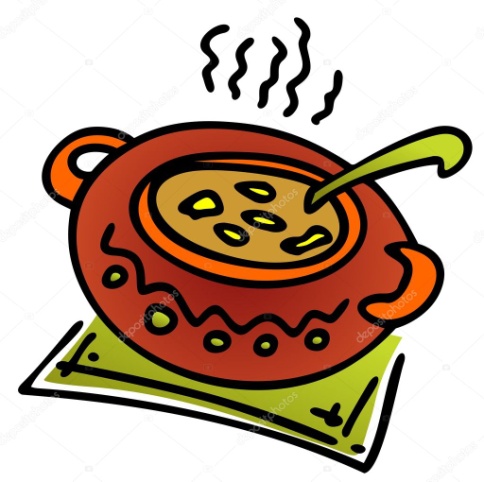 Týden od 23.10. –27.10.2023 Změna jídelníčku vyhrazena, přejeme vám DOBROU CHUŤ   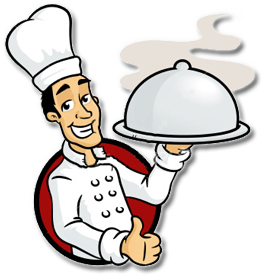 